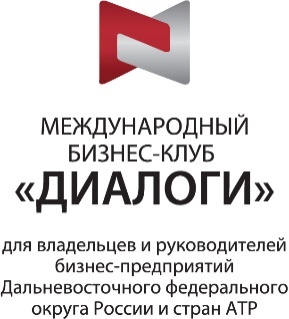 Регистрационная форма        Заседание №  168  МБК  «ДИАЛОГИ» ТЕМА:   Перспективные проекты и федеральные меры поддержки для бизнеса на примере ТОР «Надеждинская» Дата проведения: 	23  сентября   (четверг) 2021 г. Место проведения: 	ООО «АРНИКА» (ТОР «Надеждинская» Надеждинский р-н, с. Вольно-Надеждинское, ул. Центральная, 42)Съезд Гостей, Регистрация, кофе-брейк:	 		 14:00 – 14:30	Экскурсия 						 14:30 – 15:30	Выступления экспертов:				 15:30 – 17:00	Фуршет, общение:					 17:00 – 18:00Форма одежды:	Business \ деловой стиль  	* К участию приглашаются исключительно Первые лица компаний!Просьба подтвердить участие, заполнив регистрационную форму до 17 сентября  2021!Я согласен (на), что полученная информация будет использоваться исключительно в обобщенном виде без указания контактной информации и результатов деятельности конкретного юридического лица или индивидуального предпринимателя, а также с учетом требований Федерального закона от 27.07.2006 г.№ 152-ФЗ «О персональных данных» июль 2014 г.www.business-dialogy.ruОператор: ООО  «Бабич и Партнеры»690091, г. Владивосток, ул. Пологая 66, офис 112Тел.: 8 (423) 267-5400, www.babich.ru E-mail: dialogi@babich.ru, org@babich.ru ФамилияИмяОтчествоДолжностьНазвание организации (сайт)Сфера деятельностиТелефон\факс   (раб.)Телефон             (моб.)E-mailСайт